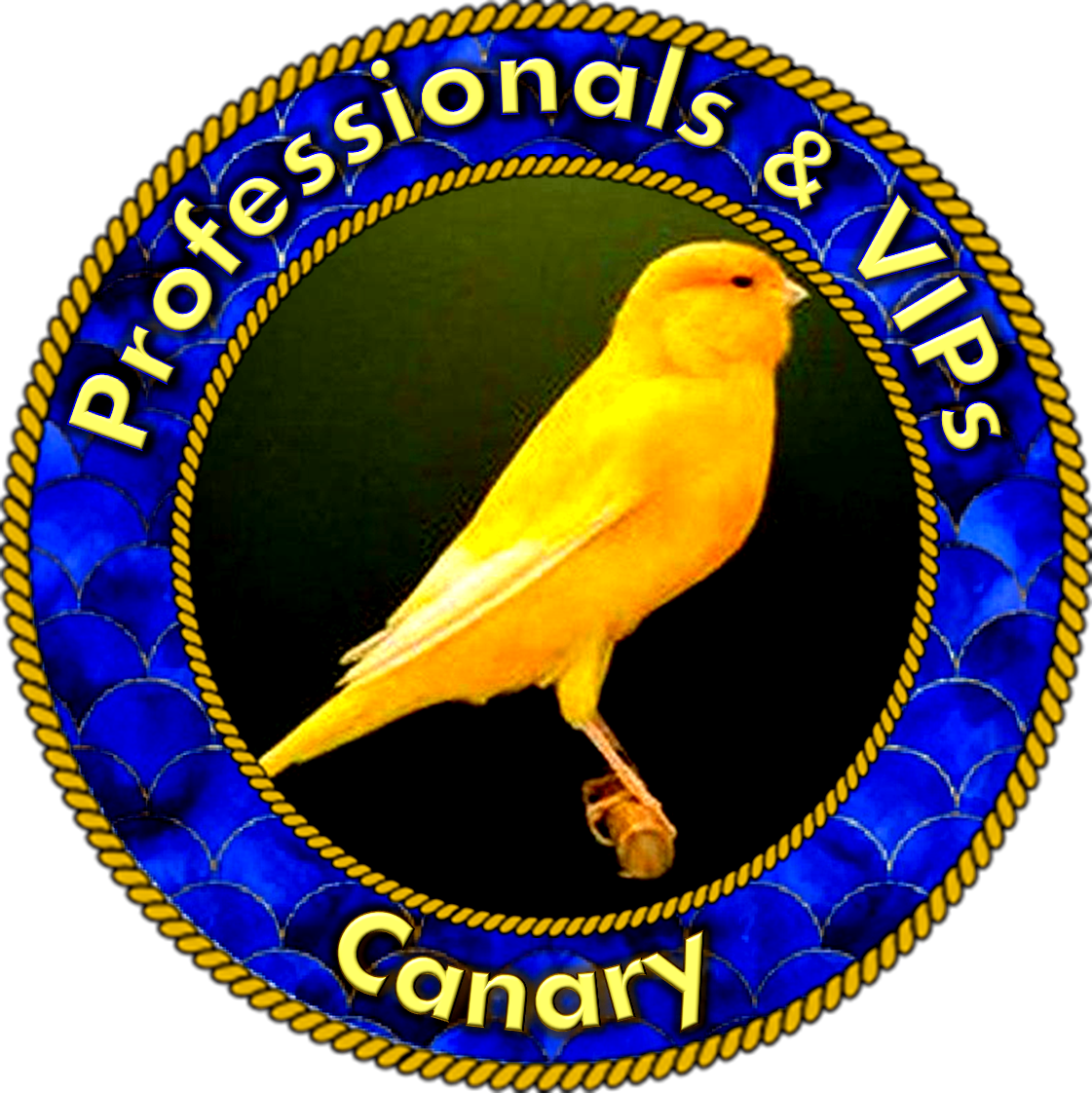 FINANCIAL ADVISORS Types, titles, education 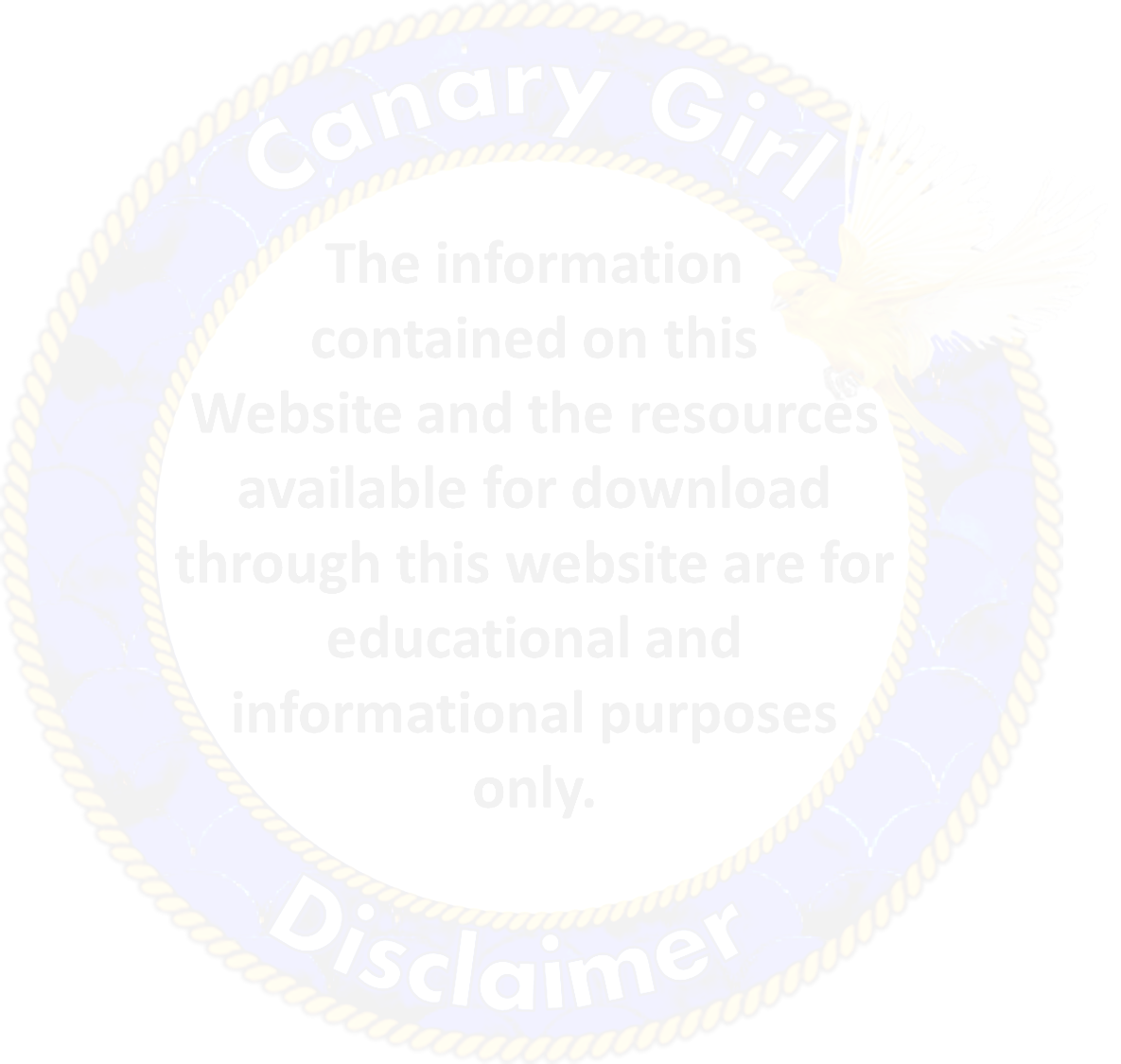 WM - Wealth Manager, bank employee PB - Personal Banker, bank employee Bank Trust Officer, bank employee CFP - Certified Financial Planner ChFC - Chartered Certified Financial Consultant CLU - Chartered Life Underwriter, Life Insurance Agent RIA - Registered Investment Advisor CAP - Chartered Advisor in Philanthropy Gift & Estate Tax Attorney, Board Certified only Employees who give financial advice at Banks (including our exchange banks), Brokerage Houses, Private Banks, and Accounting  firms.  These firms / offices include: KPMG accounting firm in several countries Northern Trust private bank in several countries Abbott Downing (affiliated with Wells Fargo Bank) AmeriTradeCharles Schwaab Fischer Investments Merrill Lynch Vanguard Fidelity  Independent advisors  have generic titles: Financial Advisors  Wealth Consultants Wealth Planners Related college degrees Bachelor's degree in finance or economics Master’s degree (MS) in finance or business administration (MBA) can be in finance, financial  planning, economics, or other related subjects. Law degrees (JD) are usually related to Tax attorneys. Taxation (domestic and international),  conflicts with the IRS, and tax planning strategies are the usual practice areas. Doctorate degrees (PhD) in finance or economics. Study is usually related to research,  academics, or economics rather than hands-on financial advice but studies can vary widely. Other educational and training influences Sometimes an advisor’s education can include degrees in seemingly unrelated topics.  Someone with a Masters in Social Work (MSW) could combine a degree in law to later be a  terrific retirement and estate attorney for long term planning for the good of the family.    For a business attorney, I would prefer to consult one who has entrepreneurial experience (as  opposed to someone who has only college training). An attorney who owns his own small firm  is not enough. (Most attorneys are terrible business managers.) But someone who has  launched a few businesses with great success and then decides to get a law degree so she can  counsel small business owners truly knows the challenges I face. Good Wikipedia article https://en.wikipedia.org/wiki/Financial_adviser Article written by Canary Girl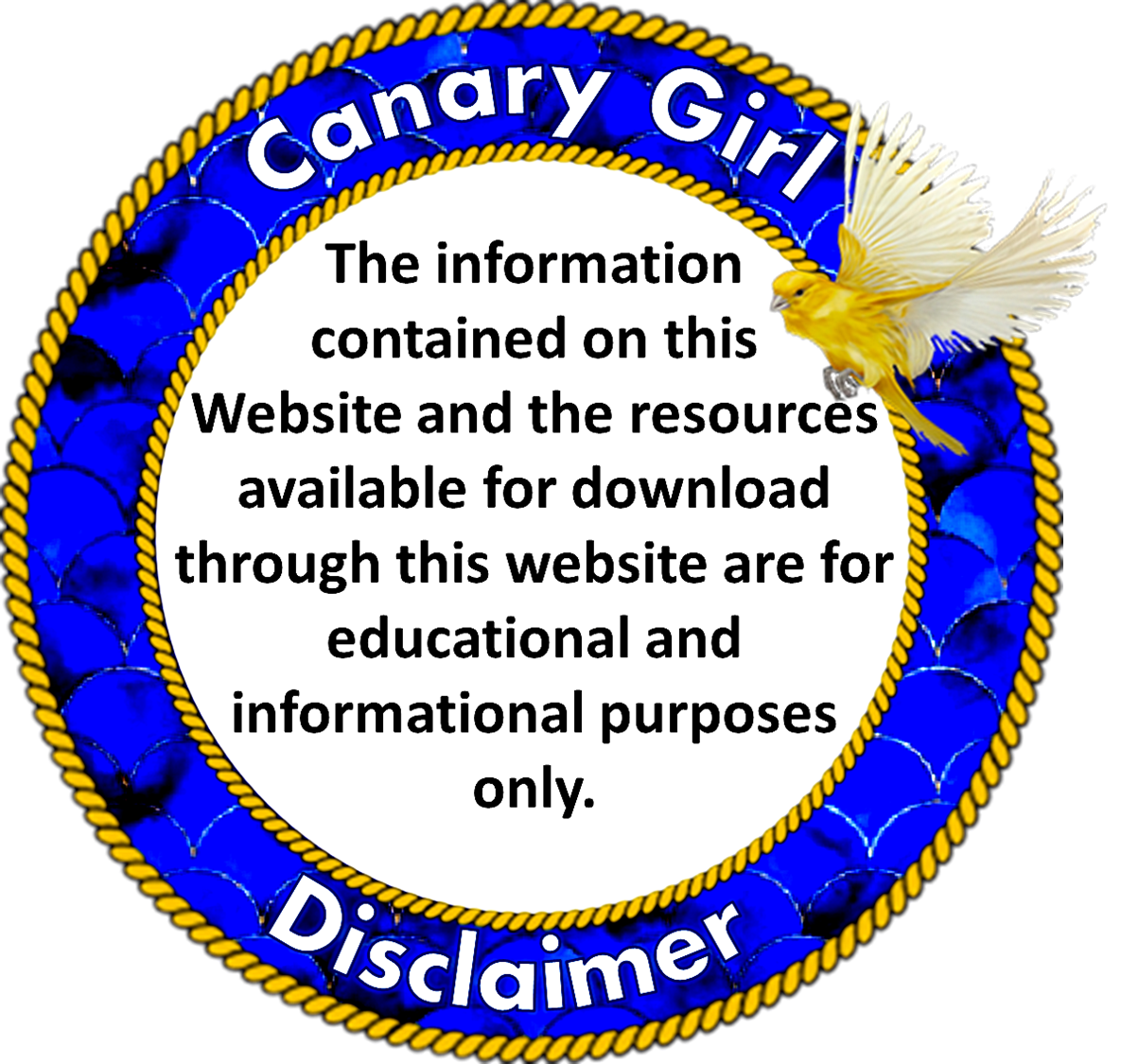 